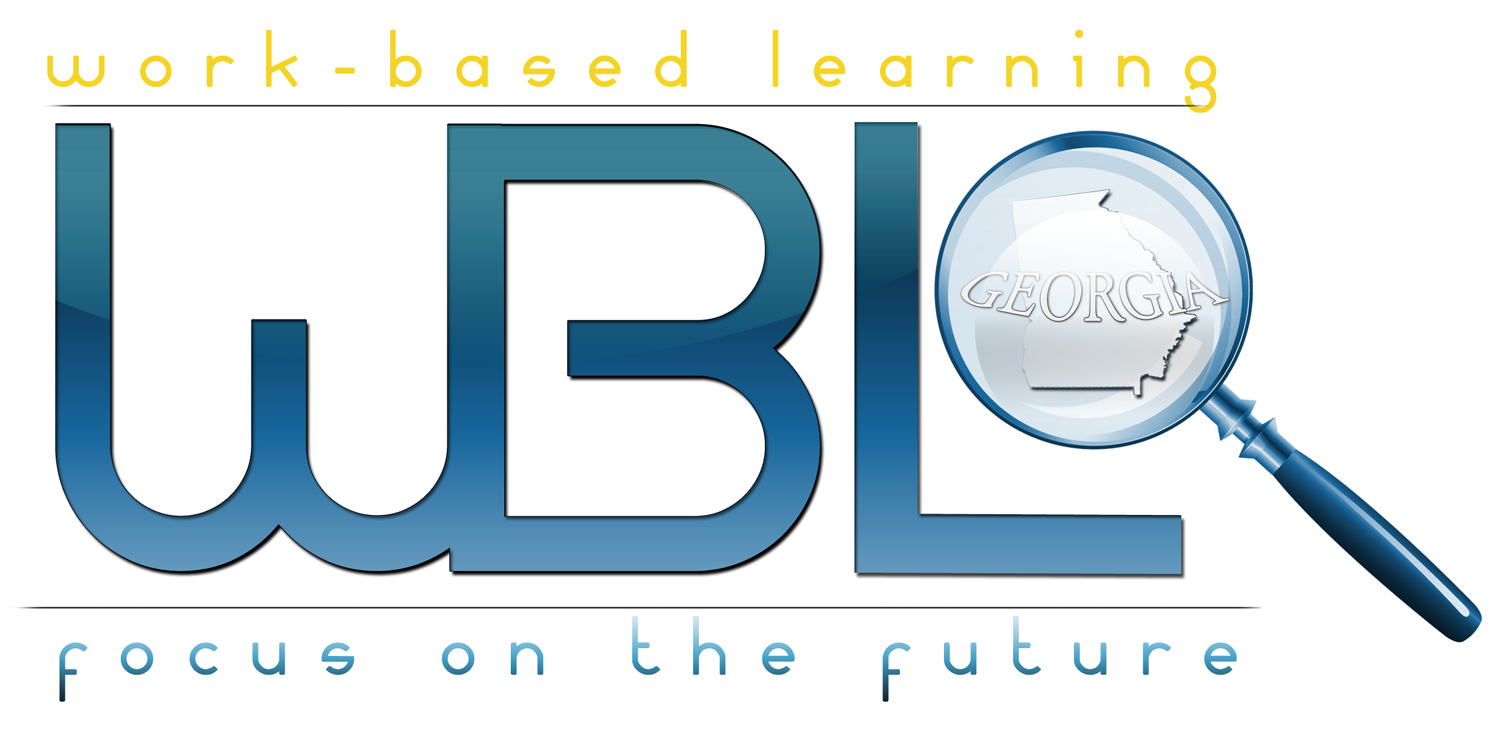 Name:  ______________________________		Employability Skills Area:  Social MediaAugust Assignment:  Internet Safety Tips Directions:  Watch the video posted below. Write a 150-word (minimum) reflection on the most important parts of the video. You should summarize key points and then discuss your personal thoughts and observations for how this topic is important in the workplace. Answers must be typed in complete sentences with correct spelling, capitalization, punctuation and grammar. Please be complete in your reflections/thoughts/answers. Watch the video found at this link: https://www.youtube.com/watch?v=Fmi03EuR6q8Type your Reflection below: